Aday in KindergartenMay Newsletter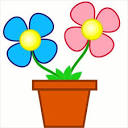 What’s New?Here are some of the things your child will be working on in the month of May:Writer’s Workshop: In Writer’s workshop, we will be moving into our next unit: Poetry. Students will first be exposed to various types of poems during reading workshop. Then, they will begin writing their own poems. First, we will write an acrostic poem using the letters in the word “spring”. This is a good topic to start with since the weather is changing and signs of spring are everywhere. Following that, the students will write a list poem about a chosen topic (the beach, baseball, my dog, etc.)Reading Workshop: In Reading Workshop, we will begin studying different types of reading genres that we have yet to read this year. Some of these include poems, fairytales, and fables. Students will be able to identify how each are similar and how they are different.Math: In math this month, our class will begin working on higher level addition and subtraction facts through partner games, Smart board activities, and story problems. Thematic: In Science, our class has started learning about the parts of the plant and what they need in order to grow. We already planted bean seeds and flower seeds and the students have the responsibility of watering them each day. In Social Studies, we will celebrate Mother’s Day and Memorial Day with special projects.Check This Out!Scholastic orders due 5/4/18. Online ordering code: HB3Z2Kindergarten Multicultural Concert May 9th 9:30-10:00 in the gym (all family members welcome) Class Trip to Montclair State University: May 18th (morning only)No school: May 28th Memorial Day weekendOpen House: Thursday, May 31st 7-8pm This is an informal night to come visit the classroom and see what your child has been working on over the past few months. 